Section 7	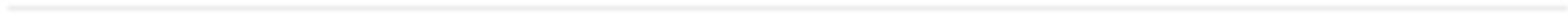 Non-Judgmental Response & Mediational QuestionsNon-judgmental responses help to...build trustpromote an internal locus of controlencourage self-assessmentdevelop beginning teacher autonomyfoster risk-takingPossible examples:Identify what worked and whyI noticed how when you 	the students really...EncourageIt sounds like you have many ideas to try out. It’ll be exciting/interesting/great to see which works best for you.Ask the teacher to self-assessHow do you think the lesson went and why?Ask the teacher to identify his/her roleWhat did you do to make the lesson so successful?ListenAsk sincere questionsShow enthusiasm for and interest in the teacher’s work and thinkingI’m interested in hearing/learning more about... I’m really looking forward to...Mediational Questions help the colleague... HYPOTHESIZE what might happen ANALYZE what worked or didn’t IMAGINE possibilitiesCOMPARE & CONTRAST what was planned with what ensuedSome mediational question stems include...What’s another way you might...?What would it look like if...?What do you think would happen if...?How was...different from (like)...?What’s another way you might...?What sort of impact do you think...?What criteria do you use to...?When have you done something like.... before?What do you think...?How did you decide... (come to the conclusion)?What might you see happening in your classroom if?Article found at http://newteachercenter.org/blog/phases-first-year-teachingMentor Teacher Checklist for Assessing Skills in Developing Positive Relationships with   InternsHow well am I prepared to do the following with my intern?Modeling appropriate teaching behavior and develop creative, reflective, and engaging teaching strategies?Providing a rationale for the teaching decisions I make.Demonstrating a positive, professional attitude in dealing with students, colleagues, administrators, and parents.Demonstrating effective communication skills.Establishing clear expectations.Establishing trust with my intern.Demonstrating positive regard for the intern.Willingly share my classroom and students.Willingly invest time and effort in establishing and developing a positive working relationship.Being a good listener and exhibiting patience with the professional development of my intern.Adapted from “Working with Student Teachers—Getting and Giving the Best” Michael A. Morehead, Lawrence Lyman, and Harvey C. Foyle, A Scarecrow Education Book, 2003.